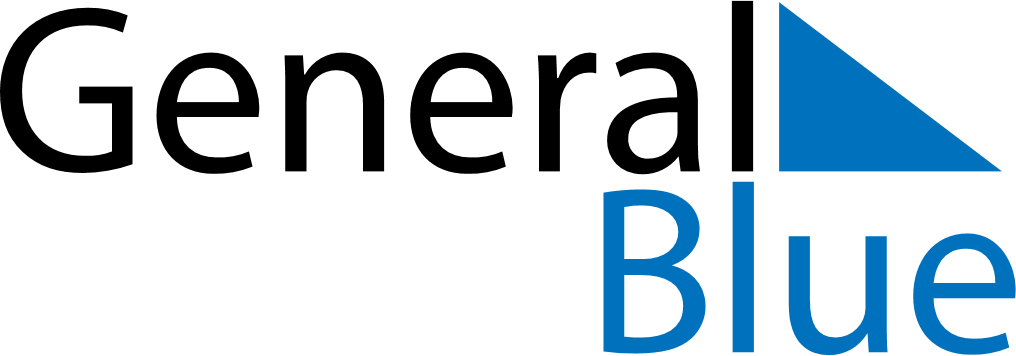 Weekly CalendarAugust 4, 2024 - August 10, 2024Weekly CalendarAugust 4, 2024 - August 10, 2024Weekly CalendarAugust 4, 2024 - August 10, 2024Weekly CalendarAugust 4, 2024 - August 10, 2024Weekly CalendarAugust 4, 2024 - August 10, 2024Weekly CalendarAugust 4, 2024 - August 10, 2024Weekly CalendarAugust 4, 2024 - August 10, 2024SundayAug 04SundayAug 04MondayAug 05TuesdayAug 06WednesdayAug 07ThursdayAug 08FridayAug 09SaturdayAug 105 AM6 AM7 AM8 AM9 AM10 AM11 AM12 PM1 PM2 PM3 PM4 PM5 PM6 PM7 PM8 PM9 PM10 PM